استبانة قياس الأثر التدريبيبيانات الدورة التدرييةاسم المتدرب:مسمى الدورة:مدة الدورة:تاريخ التنفيذ: الجهة المنفذة:أولاً: (خاص بالموظف المتدرب)- مسمى الوظيفة قبل وبعد الإلتحاق بالدورة:تغير                        لم يتغيرالمعارف والمهارات المكتسبة وتقييم الموظف المتدرب للأثر التدريبي :إذا كانت هناك بعض المهارات والمعارف لم تكتسبها بصورة جيدة من الدورة التدريبية، فهذا يرجع للأسباب التالية:أسباب أخرى:بعد عودتك من الدورة التدريبية إلى عملك، هل بإمكانك تطبيق المهارات في مجال عملك:نعم                                      لاإذا كانت الإجابة بـ لا أذكر الأسباب:أسباب أخرى:التحسن الذي طرأ على أدائك الوظيفي بعد الدورة التدريبية:تقرير عن الإنجازات خلال المدة الزمنية اللاحقة للدورة التدريبية:توقيع الموظف/                                                             التاريخ/ثانياً: (خاص بالرئيس المباشر)بعدة عودة الموظف من الدورة التدريبية هل قدم مقترحات لتطوير العمل:نعم                                      لاإذا كانت الإجابة بنعم حدد مدى إمكانية الاستفادة من المقترحات التي طرحها الموظف:توقيع الرئيس المباشر/                                                   التاريخ/ثالثاً: (خاص بإدارة التدريب والابتعاث)التوصيات حول استفادة الموظف من الدورة التدريبة من عدمها:توقيع مدير إدارة التدريب والابتعاث/                                التاريخ/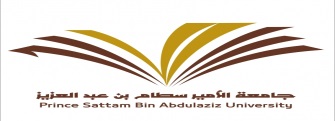 عمادة الموارد البشريةQuality Management systemCode:AHR-F-01-06 Code:AHR-F-01-06 عمادة الموارد البشريةاستبانة قياس الأثر التدريبيEdition2Page1 / 6مالمهارات التي تحتويها الدورةمستوى المهارة قبل الدورة التدريبيةمستوى المهارة قبل الدورة التدريبيةمستوى المهارة قبل الدورة التدريبيةمستوى المهارة بعد الدورة التدريبيةمستوى المهارة بعد الدورة التدريبيةمستوى المهارة بعد الدورة التدريبيةمالمهارات التي تحتويها الدورةضعيفمتوسطجيدضعيفمتوسطجيد1234عمادة الموارد البشريةQuality Management systemCode:AHR-F-01-11 Code:AHR-F-01-11 عمادة الموارد البشريةاستبانة قياس الأثر التدريبيEdition2Page1 / 1مالسببأوافقلا أوافق1المهارات لاعلاقة لها بمهام عملي2مدة البرينامج غير كافية3المعارف والمهارات المقدمة في البرنامج كثيرة جداً4مستوى المهارات متقدم جداًمالسببأوافقلا أوافق1عدم توفر الأجهزة والمواد اللازمة لتطبيق المهارات الجديدة في مقر العمل2انتقلت إلى عمل آخر لا يحتاج للمهارات التي أكتسبتها3عدم تشجيع رؤسائي لي بتطبيق المهارات الجديدة4المهارات المكتسبة تتعارض مع نظام الإجراءات المتبعة في العملالسلوك الإيجابيلم يتغيرتحسن قليلاًتحسن كثيراًالأداء العاماستغلال وقت العملالانتظام في الدوامزيادة المعلوماتزيادة المهاراتتحسن علاقات العملالدقة في العملالرضا في العملالزيادة في الانتاجالقدرة على الابتكارالقدرة على حل المشكلاتالقدرة على اتخاذ القرارإمكانية الاستفادةحدد الجواب المناسب فقطآراء نظرية مفيدةآراء نظرية غير مفيدةآراء عملية لا يمكن تطبيقهاآراء عملية بمكن تطبيقها